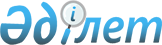 О внесении изменений в постановления Правительства Республики Казахстан от 18 марта 2002 года № 323 "О назначении представителей Республики Казахстан в Советах Управляющих" и от 21 декабря 2002 года № 1337 "О реализации Соглашения о техническом сотрудничестве между Правительством Республики Казахстан и Международным Банком Реконструкции и Развития по разработке и реализации Программы совместных экономических исследований"Постановление Правительства Республики Казахстан от 9 октября 2014 года № 1079

      Правительство Республики Казахстан ПОСТАНОВЛЯЕТ:

      1. 

Внести в некоторые решения Правительства Республики Казахстан следующие изменения:

      1) 

в постановлении Правительства Республики Казахстан от 18 марта 2002 года № 323 «О назначении представителей Республики Казахстан в Советах Управляющих»:



      в пункте 1:



      в подпункте 2):



      абзац второй изложить в следующей редакции:



      «Управляющим – Министра национальной экономики Республики Казахстан Досаева Ерболата Аскарбековича,»;



      абзац третий изложить в следующей редакции:



      «заместителем Управляющего – вице-министра национальной экономики Республики Казахстан Абылкасымову Мадину Ерасыловну;»;



      в подпункте 3):



      абзац второй изложить в следующей редакции:



      «Управляющим – Министра финансов Республики Казахстан Султанова Бахыта Турлыхановича,»;



      абзац третий изложить в следующей редакции:



      «заместителем Управляющего – первого вице-министра национальной экономики Республики Казахстан Кусаинова Марата Апсеметовича;»;



      абзац второй подпункта 4) изложить в следующей редакции:



      «Управляющим – Министра национальной экономики Республики Казахстан Досаева Ерболата Аскарбековича,»;



      абзац второй подпункта 5) изложить в следующей редакции:



      «Управляющим – Министра по инвестициям и развитию Республики Казахстан Исекешева Асета Орентаевича,»;

      2) 

в постановлении Правительства Республики Казахстан от 21 декабря 2002 года № 1337 «О реализации Соглашения о техническом сотрудничестве между Правительством Республики Казахстан и Международным Банком Реконструкции и Развития по разработке и реализации Программы совместных экономических исследований»:



      пункт 1 изложить в следующей редакции:



      «1. Уполномочить Досаева Ерболата Аскарбековича – Министра национальной экономики Республики Казахстан утверждать от имени Правительства Республики Казахстан Ежегодные программы технического сотрудничества и административные финансовые сметы в рамках Программы совместных экономических исследований».

      2. 

Настоящее постановление вводится в действие со дня его подписания.

 

 
					© 2012. РГП на ПХВ «Институт законодательства и правовой информации Республики Казахстан» Министерства юстиции Республики Казахстан
				

      Премьер-Министр

      Республики КазахстанК. Масимов